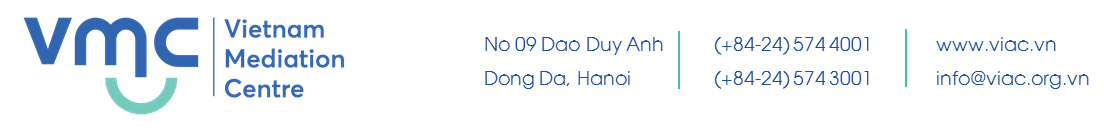  CURRICULUMN VITAE CHU TIEN DZUNGCHU TIEN DZUNGCHU TIEN DZUNGCHU TIEN DZUNG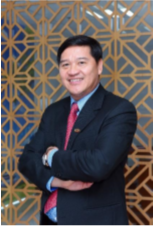 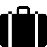 President of HCMC Business AssociationGeneral Director of Saigon Industry Corporation - Limited CompanyPresident of HCMC Business AssociationGeneral Director of Saigon Industry Corporation - Limited CompanyPresident of HCMC Business AssociationGeneral Director of Saigon Industry Corporation - Limited Company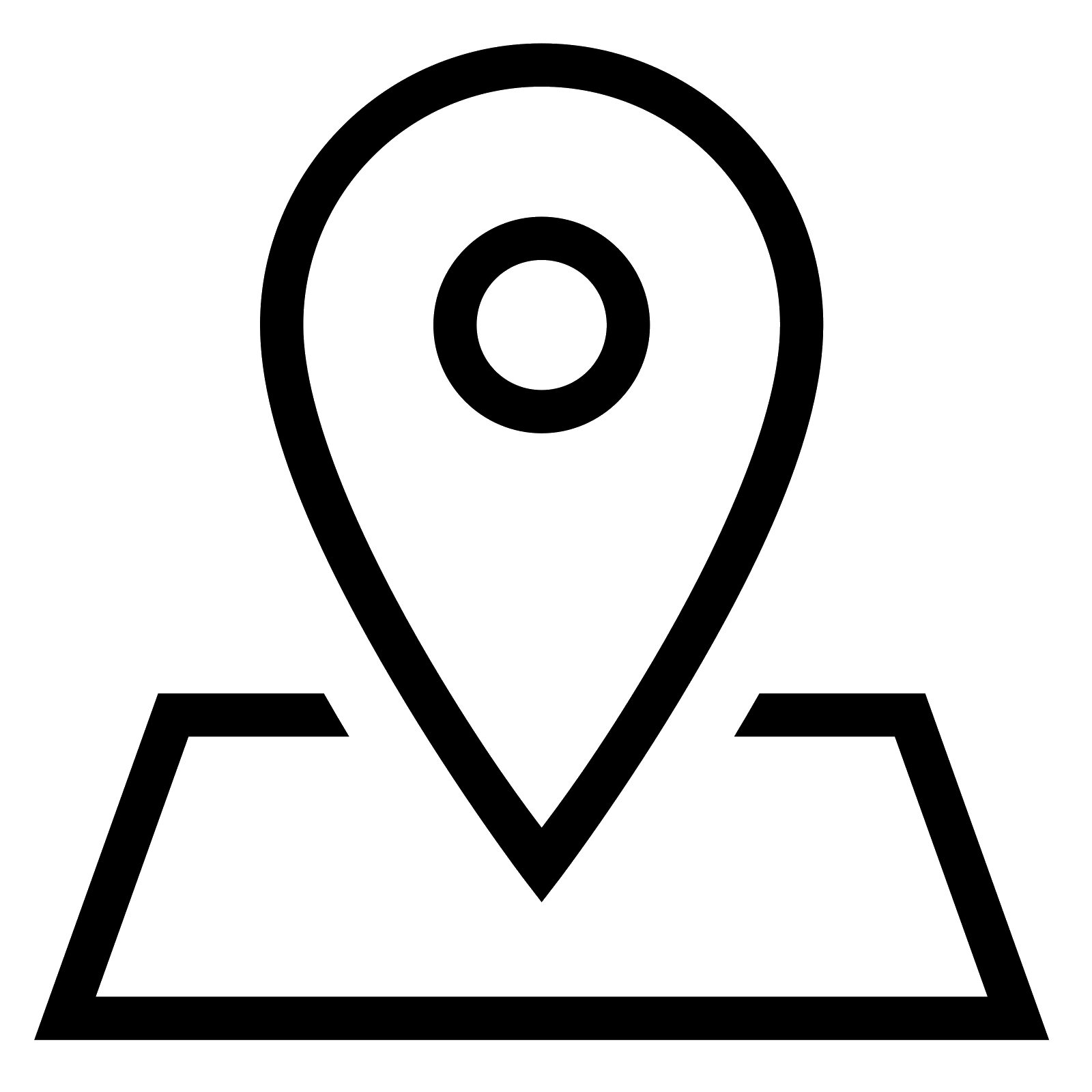 58 – 60 Nguyen Tat Thanh, Ward 12, District 4, HCMC58 – 60 Nguyen Tat Thanh, Ward 12, District 4, HCMC58 – 60 Nguyen Tat Thanh, Ward 12, District 4, HCMC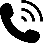 090 393 5678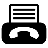 028. 38. 255. 999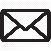 dungct@cns.com.vndungct@cns.com.vndungct@cns.com.vn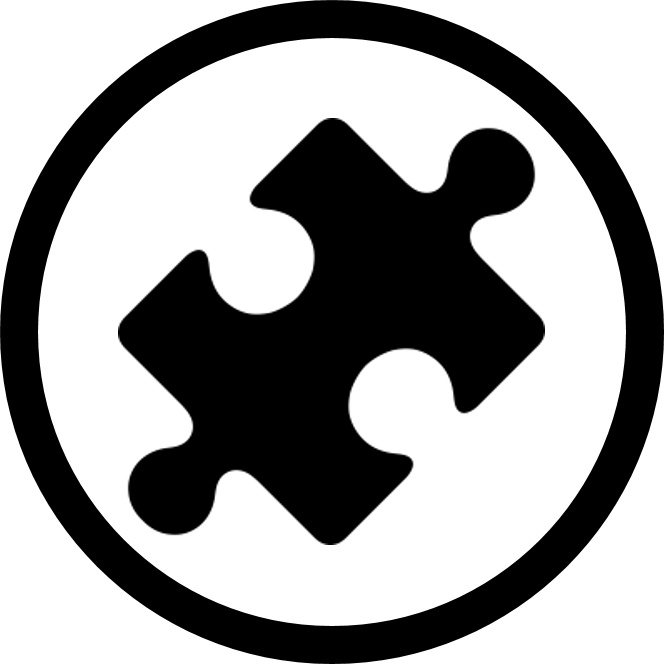 IT, LawIT, LawIT, Law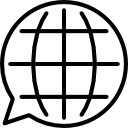 English, VietnameseEnglish, VietnameseEnglish, VietnameseEducationEducationEducationEducationEducation1978 - 19821978 - 1982Bachelor of Physics, Hanoi National University of Education 2Bachelor of Physics, Hanoi National University of Education 2Bachelor of Physics, Hanoi National University of Education 21990 - 19921990 - 1992Bachelor of Economics, Ho Chi Minh City University of EconomicsBachelor of Economics, Ho Chi Minh City University of EconomicsBachelor of Economics, Ho Chi Minh City University of Economics1997 - 19991997 - 1999Bachelor of Informatics, Hanoi University of ScienceBachelor of Informatics, Hanoi University of ScienceBachelor of Informatics, Hanoi University of Science2001 - 20042001 - 2004Master of Business Administration, Ho Chi Minh City University of EconomicsMaster of Business Administration, Ho Chi Minh City University of EconomicsMaster of Business Administration, Ho Chi Minh City University of EconomicsWork historyWork historyWork historyWork historyWork history10/1982 - 199610/1982 - 1996Working at Irrigation Construction United Enterprise 4 - Dau Tieng Enterprise;Leader of Computing Team of Construction Contractors 4;In charge of Computing Construction Corporation 4;Party Secretary of Construction Corporation 4, Party member of Construction Corporation 4 terms (1989-1994), term (1995-2000);Deputy Head of Construction Corporation 4Working at Irrigation Construction United Enterprise 4 - Dau Tieng Enterprise;Leader of Computing Team of Construction Contractors 4;In charge of Computing Construction Corporation 4;Party Secretary of Construction Corporation 4, Party member of Construction Corporation 4 terms (1989-1994), term (1995-2000);Deputy Head of Construction Corporation 4Working at Irrigation Construction United Enterprise 4 - Dau Tieng Enterprise;Leader of Computing Team of Construction Contractors 4;In charge of Computing Construction Corporation 4;Party Secretary of Construction Corporation 4, Party member of Construction Corporation 4 terms (1989-1994), term (1995-2000);Deputy Head of Construction Corporation 407/1996 - 12/199807/1996 - 12/1998Deputy Director of Thanh Doan Science and Technology Development Young CenterPrincipal of Thanh Doan Computer SchoolDeputy Director of Thanh Doan Science and Technology Development Young CenterPrincipal of Thanh Doan Computer SchoolDeputy Director of Thanh Doan Science and Technology Development Young CenterPrincipal of Thanh Doan Computer School1999 - 07/20001999 - 07/2000Principal of Thanh Doan Technical School of Foreign Language and Information Technology Principal of Thanh Doan Technical School of Foreign Language and Information Technology Principal of Thanh Doan Technical School of Foreign Language and Information Technology 08/2000 - 10/201008/2000 - 10/2010Director of Quang Trung Software Development CompanyDirector of Quang Trung Software Development CompanyDirector of Quang Trung Software Development Company10/2010 – 7/201410/2010 – 7/2014Chairman of the Board of Members of Quang Trung Software Development Company Ltd.Chairman of the Board of Members of Quang Trung Software Development Company Ltd.Chairman of the Board of Members of Quang Trung Software Development Company Ltd.2008 – 20172008 – 2017President of Ho Chi Minh City IT AssociationPresident of Ho Chi Minh City IT AssociationPresident of Ho Chi Minh City IT Association2008 – 20182008 – 2018Vice President of Vietnam Software AssociationVice Chairman of IT Development Policy Council.Vice President of Vietnam Software Association and IT Services (VINASA)Vice President of Vietnam Software AssociationVice Chairman of IT Development Policy Council.Vice President of Vietnam Software Association and IT Services (VINASA)Vice President of Vietnam Software AssociationVice Chairman of IT Development Policy Council.Vice President of Vietnam Software Association and IT Services (VINASA)2014 - present2014 - presentGeneral Director of Saigon Industry Corporation - Limited CompanyGeneral Director of Saigon Industry Corporation - Limited CompanyGeneral Director of Saigon Industry Corporation - Limited Company10/2016 - present10/2016 - presentPresident of HCMC Business AssociationPresident of HCMC Business AssociationPresident of HCMC Business AssociationAwardsAwardsAwardsAwardsAwards2nd Labor Medal in 2016, 3rd Labor Medal in 2011 Merit from the Prime Minister, Ministry of Planning and Investment, Ministry of Industry and Trade, Ministry of Information and Communications, VCCI, HCMC People's Committee ... Certification of typical national entrepreneur and awarding of Thanh Giong Cup in 2016 "Typical Ho Chi Minh City Entrepreneur" in 2016.2nd Labor Medal in 2016, 3rd Labor Medal in 2011 Merit from the Prime Minister, Ministry of Planning and Investment, Ministry of Industry and Trade, Ministry of Information and Communications, VCCI, HCMC People's Committee ... Certification of typical national entrepreneur and awarding of Thanh Giong Cup in 2016 "Typical Ho Chi Minh City Entrepreneur" in 2016.2nd Labor Medal in 2016, 3rd Labor Medal in 2011 Merit from the Prime Minister, Ministry of Planning and Investment, Ministry of Industry and Trade, Ministry of Information and Communications, VCCI, HCMC People's Committee ... Certification of typical national entrepreneur and awarding of Thanh Giong Cup in 2016 "Typical Ho Chi Minh City Entrepreneur" in 2016.2nd Labor Medal in 2016, 3rd Labor Medal in 2011 Merit from the Prime Minister, Ministry of Planning and Investment, Ministry of Industry and Trade, Ministry of Information and Communications, VCCI, HCMC People's Committee ... Certification of typical national entrepreneur and awarding of Thanh Giong Cup in 2016 "Typical Ho Chi Minh City Entrepreneur" in 2016.2nd Labor Medal in 2016, 3rd Labor Medal in 2011 Merit from the Prime Minister, Ministry of Planning and Investment, Ministry of Industry and Trade, Ministry of Information and Communications, VCCI, HCMC People's Committee ... Certification of typical national entrepreneur and awarding of Thanh Giong Cup in 2016 "Typical Ho Chi Minh City Entrepreneur" in 2016.